1. Comunicazioni della f.i.g.c.	22. Comunicazioni della lega nazionale dilettanti	32.1 Comunicati Ufficiali L.N.D.	32.2 Circolari Ufficiali L.N.D.	33. Comunicazioni del Comitato Regionale Lombardia	33.1 Consiglio Direttivo	33.2 Segreteria	33.2.1 sorteggi 3° turno play off categoria promozione	33.2.2 sorteggi 3° turno play off prima categoria	43.2.3 sorteggi 3° turno play off seconda categoria	53.2.4 sorteggi 3° turno play off categoria juniores regionale b	83.2.5 sorteggi 3° turno play off categoria promozione femminile	83.2.6 torneo delle province	94. Comunicazioni per l’attività del Settore Giovanile Scolastico del C.R.L.	104.1 Attività S.G.S. di competenza L.N.D.	104.1.1 SPAREGGIO ALLIEVI REGIONALI UNDER 16 – GIRONE C	104.1.2 PLAY OFF ALLIEVI REGIONALI UNDER 16	104.1.3 TROFEO COPPA LOMBARDIA ALLIEVI REGIONALI UNDER 14	115. Notizie su Attività Agonistica	116. CALCIO femminile	136.1 segreteria	146.2 NOTIZIE SU ATTIVITA’ AGONISTICA	147. calcio a cinque	147.1 segreteria	147.2 NOTIZIE SU ATTIVITA’ AGONISTICA	148. divisione calcio paralimpico sperimentale	148.1 segreteria	148.2 NOTIZIE SU ATTIVITA’ AGONISTICA	149. Delibere della Corte Sportiva di Appello Territoriale	1410. Rettifiche	1411. Legenda	15Legenda Simboli Giustizia Sportiva	151. Comunicazioni della f.i.g.c. Nessuna comunicazione2. Comunicazioni della lega nazionale dilettanti 2.1 Comunicati Ufficiali L.N.D.Nessuna comunicazione2.2 Circolari Ufficiali L.N.D.Nessuna comunicazione3. Comunicazioni del Comitato Regionale Lombardia3.1 Consiglio DirettivoNessuna comunicazione3.2 Segreteria3.2.1 sorteggi 3° turno play off categoria promozione All’esito del sorteggio effettuato in data 02 maggio 2024 presso il CRL si determina quanto segue:GIRONI del TERZO TURNO PLAY OFFGIRONE A:1A	Vincente PLAY OFF Girone B2A	Vincente PLAY OFF Girone A3A	Vincente PLAY OFF Girone EGIRONE B:1B	Vincente PLAY OFF Girone C2B	Vincente PLAY OFF Girone D3B	Vincente PLAY OFF Girone FPROGRAMMA delle GARE del TERZO TURNO PLAY OFF1a Giornata – Sabato 18 maggio 2024GIRONE A 		1A	vs 	2A		(RIPOSA 3A)GIRONE B 		1B	vs 	2B		(RIPOSA 3B)2a Giornata - Sabato 25 maggio 2024GIRONE A 		3A	vs 	perdente gara 1 (RIPOSA vincente gara 1)GIRONE B 		3B	vs 	perdente gara 1 (RIPOSA vincente gara 1)(si gioca in casa della perdente qualora la stessa abbia disputato fuori casa la gara 1)(3 – 1 in caso di pareggio nella 01^ giornata)3a Giornata - Sabato 01 giugno 2024GIRONE A 		3A	vs 	vincente gara 1 (RIPOSA perdente gara 1)GIRONE B 		3B	vs 	vincente gara 1 (RIPOSA perdente gara 1)(si gioca in casa della squadra che non ha ancora disputato la gara in casa)3.2.2 sorteggi 3° turno play off prima categoriaAll’esito del sorteggio effettuato in data 02 maggio 2024 presso il CRL si determina quanto segue:GIRONI del TERZO TURNO PLAY OFFGIRONE A:1A   	Vincente PLAY OFF Girone D2A	Vincente PLAY OFF Girone B3A	Vincente PLAY OFF Girone GGIRONE B:1B	Vincente PLAY OFF Girone A2B	Vincente PLAY OFF Girone L3B	Vincente PLAY OFF Girone F	GIRONE C:1C	Vincente PLAY OFF Girone E2C	Vincente PLAY OFF Girone I3C	Vincente PLAY OFF Girone NGIRONE D:1D	Vincente PLAY OFF Girone C2D	Vincente PLAY OFF Girone M3D	Vincente PLAY OFF Girone HPROGRAMMA delle GARE del TERZO TURNO PLAY OFF1a Giornata – Domenica 19 maggio 2024GIRONE A 		1A	vs 	2A		(RIPOSA 3A)GIRONE B 		1B	vs 	2B		(RIPOSA 3B)GIRONE C 		1C	vs 	2C		(RIPOSA 3C)GIRONE D 		1D	vs 	2D		(RIPOSA 3D)2a Giornata – Domenica 26 maggio 2024GIRONE A 		3A	vs 	perdente gara 1 (RIPOSA vincente gara 1)GIRONE B 		3B	vs 	perdente gara 1 (RIPOSA vincente gara 1)GIRONE C 		3C	vs 	perdente gara 1 (RIPOSA vincente gara 1)GIRONE D 		3D	vs 	perdente gara 1 (RIPOSA vincente gara 1)(si gioca in casa della perdente qualora la stessa abbia disputato fuori casa la gara 1)(3 – 1 in caso di pareggio nella 01^ giornata)3a Giornata – Domenica 02 giugno 2004GIRONE A 		3A	vs 	vincente gara 1 (RIPOSA perdente gara 1)GIRONE B 		3B	vs 	vincente gara 1 (RIPOSA perdente gara 1)GIRONE C 		3C	vs 	vincente gara 1 (RIPOSA perdente gara 1)GIRONE D 		3D	vs 	vincente gara 1 (RIPOSA perdente gara 1)(si gioca in casa della squadra che non ha ancora disputato la gara in casa)3.2.3 sorteggi 3° turno play off seconda categoriaAll’esito del sorteggio effettuato in data 02 maggio 2024 presso il CRL si determina quanto segue:GIRONI del TERZO TURNO PLAY OFFGIRONE A:1A   	Vincente PLAY OFF F – Delegazione di Brescia2A	Vincente PLAY OFF A – Delegazione di Bergamo3A	Vincente PLAY OFF V – Delegazione di SondrioGIRONE B:1B	Vincente PLAY OFF L – Delegazione di Legnano2B	Vincente PLAY OFF S – Delegazione di Monza e Brianza3B	Vincente PLAY OFF X – Delegazione di VareseGIRONE C:1C	Vincente PLAY OFF I – Delegazione di Cremona2C	Vincente PLAY OFF K – Delegazione di Lecco3C	Vincente PLAY OFF T – Delegazione di PaviaGIRONE D:1D	Vincente PLAY OFF E – Delegazione di Brescia2D	Vincente PLAY OFF J – Delegazione di Cremona3D	Vincente PLAY OFF N – Delegazione di LodiGIRONE E:1E   	Vincente PLAY OFF G – Delegazione di Como2E	Vincente PLAY OFF Q – Delegazione di Milano3E	Vincente PLAY OFF O – Delegazione di MantovaGIRONE F:1F	Vincente PLAY OFF D – Delegazione di Brescia2F	Vincente PLAY OFF M – Delegazione di Lodi3F	Vincente PLAY OFF H – Delegazione di ComoGIRONE G:1G	Vincente PLAY OFF Z – Delegazione di Varese2G	Vincente PLAY OFF V – Delegazione di Pavia3G	Vincente PLAY OFF P – Delegazione di MilanoGIRONE H:1H	Vincente PLAY OFF R – Delegazione di Monza e Brianza2H	Vincente PLAY OFF B – Delegazione di Bergamo3H	Vincente PLAY OFF C – Delegazione di BergamoPROGRAMMA delle GARE del TERZO TURNO PLAY OFF1a Giornata – Domenica 19 maggio 2024GIRONE A 		1A	vs 	2A		(RIPOSA 3A)GIRONE B 		1B	vs 	2B		(RIPOSA 3B)GIRONE C 		1C	vs 	2C		(RIPOSA 3C)GIRONE D 		1D	vs 	2D		(RIPOSA 3D)GIRONE E 		1E	vs 	2E		(RIPOSA 3E)GIRONE F 		1F	vs 	2F		(RIPOSA 3F)GIRONE G 		1G	vs 	2G		(RIPOSA 3G)GIRONE H 		1H	vs 	2H		(RIPOSA 3H)GIRONE I 		1E	vs 	2E		(RIPOSA 3E)GIRONE F 		1F	vs 	2F		(RIPOSA 3F)GIRONE G 		1G	vs 	2G		(RIPOSA 3G)GIRONE H 		1H	vs 	2H		(RIPOSA 3H)2a Giornata – Domenica 26 maggio 2024GIRONE A 		3A	vs 	perdente gara 1 (RIPOSA vincente gara 1)GIRONE B 		3B	vs 	perdente gara 1 (RIPOSA vincente gara 1)GIRONE C 		3C	vs 	perdente gara 1 (RIPOSA vincente gara 1)GIRONE D 		3D	vs 	perdente gara 1 (RIPOSA vincente gara 1)GIRONE E 		3E	vs 	perdente gara 1 (RIPOSA vincente gara 1)GIRONE F 		3F	vs 	perdente gara 1 (RIPOSA vincente gara 1)GIRONE G 		3G	vs 	perdente gara 1 (RIPOSA vincente gara 1)GIRONE H 		3H	vs 	perdente gara 1 (RIPOSA vincente gara 1)(si gioca in casa della perdente qualora la stessa abbia disputato fuori casa la gara 1)(3 – 1 in caso di pareggio nella 01a giornata)3a Giornata – Domenica 02 giugno 2024GIRONE A 		3A	vs 	vincente gara 1 (RIPOSA perdente gara 1)GIRONE B 		3B	vs 	vincente gara 1 (RIPOSA perdente gara 1)GIRONE C 		3C	vs 	vincente gara 1 (RIPOSA perdente gara 1)GIRONE D 		3D	vs 	vincente gara 1 (RIPOSA perdente gara 1)GIRONE E 		3E	vs 	vincente gara 1 (RIPOSA perdente gara 1)GIRONE F 		3F	vs 	vincente gara 1 (RIPOSA perdente gara 1)GIRONE G 		3G	vs 	vincente gara 1 (RIPOSA perdente gara 1)GIRONE H 		3H	vs 	vincente gara 1 (RIPOSA perdente gara 1)(si gioca in casa della squadra che non ha ancora disputato la gara in casa)3.2.4 sorteggi 3° turno play off categoria juniores regionale bAll’esito del sorteggio effettuato in data 02 maggio 2024 presso il CRL si determina quanto segue:PROGRAMMA delle GARE del TERZO TURNO PLAY OFFGara di Andata – Sabato 11 maggio 2024GARA 1 		A	vs 	H		GARA 2 		D	vs 	F	GARA 3 		B	vs 	I		GARA 4 		C	vs 	G	GARA 5 		L	vs 	E		Gara di Ritorno – Sabato 18 maggio 20243.2.5 sorteggi 3° turno play off categoria promozione femminileAll’esito del sorteggio effettuato in data 02 maggio 2024 presso il CRL si determina quanto segue:Gara di Andata – Domenica 09 giugno 2024GARA 	 		B	vs 	A	Gara di Ritorno – Domenica 16 giugno 20243.2.6 torneo delle provinceIl Comitato Regionale Lombardia ha stabilito le sedi ed il programma gare per le semifinali e finali del Torneo delle Province come segue:Gare di Semifinali - Sabato 11 maggio 2024Comunale “L.Buffoli” 1 – Via Gen. Dalla Chiesa N. 9 a CORTEFRANCA (Bs)U15M		Ore 15.00 	Lecco 		vs 	LodiU17M		Ore 17.00	Lecco 		vs 	MonzaStadio Comunale “G. De Rossi” – Via Tangenziale Sud a ISEO (Bs)U15F		ore 11.00	Milano 		vs 	VareseU15M		ore 15.00	Bergamo 	vs 	MilanoU17M		ore 17.00	Como 		vs 	MilanoC.S. Comun. “Bortolotti” 1 (E.A.) – Via Olimpia 4 a SARNICO (Bg)U15F		ore 11.00	Bergamo 	vs 	BresciaGare di FINALE - Domenica 12 maggio 2024Stadio Comunale “G. De Rossi” – Via Tangenziale Sud a ISEO (Bs)Ore 11.00 	U15F 		____________________vs__________________________Ore 15.00	U15M 		____________________vs__________________________Ore 17.00	U17M		____________________vs__________________________4. Comunicazioni per l’attività del Settore Giovanile Scolastico del C.R.L.4.1 Attività S.G.S. di competenza L.N.D.4.1.1 SPAREGGIO ALLIEVI REGIONALI UNDER 16 – GIRONE CA seguito delle CLASSIFICHE pubblicate nel C.U. n°76 in data 02/05/2024 il CRL dispone la gara di SPAREGGIO per 5° posto al fine di individuare la Società avente diritto ad essere inserita nell’organico del campionato ALLIEVI REGIONALI UNDER 16 ELITE per la stagione sportiva 2024/2025.GIRONE  C                                                                          DATA    ORA                                                                       LUCIANO MANARA            LA DOMINANTE              CENTRO SPORTIVO COMUNALE       5/05/24 10:30 30R CANTU'                          VIA GIOVANNI XXIII° 3Qualora al termine dei tempi regolamentari, il risultato sia di parità, per determinare la squadra vincente, verranno disputati due tempi supplementari di 10 minuti ciascuno, al termine dei quali, persistendo il risultato di parità, l’arbitro procederà a far eseguire i calci di rigore secondo le modalità previste dalla Regola 7 del “Regolamento del Giuoco del Calcio e Decisioni Ufficiali”.4.1.2 PLAY OFF ALLIEVI REGIONALI UNDER 16 A seguito di ERRORE MATERIALE di risultato con relativa rettifica e OMOLOGAZIONE del risultato della gara di recupero tra U.P. GAVIRATE CALCIO e A.S.D.  MORAZZONE pubblicati nel presente C.U. si dispone quanto segue:AGGIORNAMENTO della CLASSIFICA del Girone AANNULLAMENTO GARA di PLAY OUT A.C.D. ACADEMY LEGNANO CALCIO vs U.P. GAVIRATE CALCIO - > Forbice PUNTISOSTITUZIONE della Società U.S. SESTESE CALCIO con la Società SSDARL CEDRATESE CALCIO 1985 come PARTECIPANTE ai PLAY OFF ALLIEVI REGIONALI UNDER 16 nel GiRONE 2 disponendo l’abbinamento come segue tenendo conto anche del risultato dello SPAREGGIO 5°/6° posto tra S.S. LUCIANO MANARA vs A.S.D. LA DOMINANTE:GIRONE APROGRAMMA GARE:GIRONE 02                                                                          DATA    ORA                                                                       LA DOMINANTE              CEDRATESE CALCIO 1985     C.S. "LA DOMINANTE" CAMPO N.1 12/05/24 10:00  1A MONZA                           VIA RAMAZZOTTI 19LUCIANO MANARA            CEDRATESE CALCIO 1985     COMUNALE "FIGLIODONI" (E.A.)  12/05/24 10:00  1A BARZANO'                        VIA FIGLIODONIMODIFICA delle GRADUATORIE di AMMISSIONE4.1.3 TROFEO COPPA LOMBARDIA ALLIEVI REGIONALI UNDER 14Di seguito si pubblica ERRATA CORRIGE per errore materiale nella compilazione delle GRADUATORIE di AMMISSIONE relativamente alle Società A.C.D. BIASSONO e SSDRL SS FRANCO SCARIONI.5. Notizie su Attività AgonisticaALLIEVI REGIONALI UNDER 16VARIAZIONI AL PROGRAMMA GARERISULTATIRISULTATI UFFICIALI GARE DEL 02/05/2024Si trascrivono qui di seguito i risultati ufficiali delle gare disputateTORNEO PROVINCE ALLIEVIRISULTATIRISULTATI UFFICIALI GARE DEL 30/04/2024Si trascrivono qui di seguito i risultati ufficiali delle gare disputateGIUDICE SPORTIVOIl Giudice Sportivo, Dott. Rinaldo Meles, assistito dal rappresentante dell'A.I.A., Avv. De Leo Daniele, con la collaborazione del sig. Di Martino Enzo e Merati Giordano per quanto concerne le gare della L.N.D. e assistito dal Sostituto Giudice Sig. Scorziello Carmine e dal rappresentante A.I.A. Pedrani Ezio per quanto concerne le gare del S.G.S., ha adottato le decisioni che di seguito integralmente si riportano: GARE DEL 30/ 4/2024 PROVVEDIMENTI DISCIPLINARI In base alle risultanze degli atti ufficiali sono state deliberate le seguenti sanzioni disciplinari. CALCIATORI ESPULSI SQUALIFICA PER UNA GARA EFFETTIVA CALCIATORI NON ESPULSI SQUALIFICA PER UNA GARA EFFETTIVA PER RECIDIVITA' IN AMMONIZIONE (II INFR) I AMMONIZIONE DIFFIDA TORNEO PROVINCE GIOVANISSIMIRISULTATIRISULTATI UFFICIALI GARE DEL 30/04/2024Si trascrivono qui di seguito i risultati ufficiali delle gare disputateGIUDICE SPORTIVOIl Giudice Sportivo, Dott. Rinaldo Meles, assistito dal rappresentante dell'A.I.A., Avv. De Leo Daniele, con la collaborazione del sig. Di Martino Enzo e Merati Giordano per quanto concerne le gare della L.N.D. e assistito dal Sostituto Giudice Sig. Scorziello Carmine e dal rappresentante A.I.A. Pedrani Ezio per quanto concerne le gare del S.G.S., ha adottato le decisioni che di seguito integralmente si riportano: GARE DEL 30/ 4/2024 PROVVEDIMENTI DISCIPLINARI In base alle risultanze degli atti ufficiali sono state deliberate le seguenti sanzioni disciplinari. ALLENATORI I AMMONIZIONE DIFFIDA CALCIATORI NON ESPULSI SQUALIFICA PER UNA GARA EFFETTIVA PER RECIDIVITA' IN AMMONIZIONE (II INFR) I AMMONIZIONE DIFFIDA 6. CALCIO femminile 6.1 segreteriaNessuna comunicazione6.2 NOTIZIE SU ATTIVITA’ AGONISTICANessuna comunicazione7. calcio a cinque 7.1 segreteriaNessuna comunicazione7.2 NOTIZIE SU ATTIVITA’ AGONISTICANessuna comunicazione8. divisione calcio paralimpico sperimentale 8.1 segreteriaNessuna comunicazione8.2 NOTIZIE SU ATTIVITA’ AGONISTICANessuna comunicazione9. Delibere della Corte Sportiva di Appello Territoriale Nessuna comunicazione10. RettificheNessuna comunicazione11. Legenda	Legenda Simboli Giustizia SportivaA    NON DISPUTATA PER MANCANZA ARBITRO               B    SOSPESA PRIMO TEMPO                              D    ATTESA DECISIONI ORGANI DISCIPLINARI              F    NON DISPUTATA PER AVVERSE CONDIZIONI ATMOSFERICHEG    RIPETIZIONE GARA PER CAUSE DI FORZA MAGGIORE     H    RECUPERO D'UFFICIO                               I     SOSPESA SECONDO TEMPO                            K    RECUPERO PROGRAMMATO                             M    NON DISPUTATA PER IMPRATICABILITA' CAMPO         P    POSTICIPO                                        R    RAPPORTO NON PERVENUTO                           U    SOSPESA PER INFORTUNIO D.G.                      W   GARA RINVIATA Y    RISULTATI di RAPPORTI PERVENUTI in RITARDO                      IL SEGRETARIO						    		IL PRESIDENTE     Davide Fenaroli		                               		                          Sergio Pedrazzini________________________________________________________________________________________________PUBBLICATO ED AFFISSO ALL’ALBO DEL COMITATO IN MILANO IL 03 MAGGIO 2024________________________________________________________________________________________________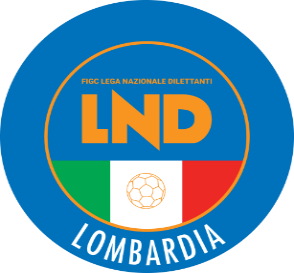 COMITATO REGIONALE LOMBARDIAVia RICCARDO PITTERI n° 95/2 20134 MILANO   Tel. 02.21722.563Sito Internet: lombardia.lnd.it   crllnd@pec.comitatoregionalelombardia.itCanale Telegram @lndlombardiaFacebook: Figc Lnd LombardiaSegreteria e Programmazione Gare:Tel. 02.21722.202-204 - Fax 02.21722.233 - E.mail: affarigeneralicrl@lnd.itTesseramento:Tel. 02.21722.206-207 - Fax 02.21722.231 - E.mail: tesseramentocrl@lnd.ittesseramento@pec.comitatoregionalelombardia.itSportello Unico:Tel. 02.21722.261-209 - Fax 02.21722.230 – E.mail: societacrl@lnd.it  Ufficio Stampa e Pubbliche relazioni:Tel./Fax 02.21722.205 - 347.4406339 - E.mail: ustampacrl@lnd.itServizio Pronto A.I.A.:Tel. 02.21722410Giudice Sportivo Territoriale:giudicesportivocrl@pec.comitatoregionalelombardia.itCorte d’Appello Territoriale:cortedappello.tribunaleterritoriale@pec.comitatoregionalelombardia.itStagione Sportiva 2023/2024Comunicato Ufficiale N° 77 del 03/05/2024Stagione Sportiva 2023/2024Comunicato Ufficiale N° 77 del 03/05/2024Stagione Sportiva 2023/2024Comunicato Ufficiale N° 77 del 03/05/2024SquadraPTGVNPGFGSDRPESSDARL SOLBIATESE CALCIO 19116726221310317860SSDARL VARESINA SPORT C.V.602619348124570A.S.D. ACCADEMIA VARESINA582618447522530A.S.D. ACCADEMIA BUSTESE582617726727400U.S.D. CASTELLANZESE 1921472612866038220A.S.D. CALCIO CANEGRATE3626998423930SSDARL CEDRATESE CALCIO 19853426111143942-30U.S. SESTESE CALCIO3326899434030U.P. GAVIRATE CALCIO322695123448-140A.S.D. MORAZZONE312594124457-130A.C.D. ACADEMY LEGNANO CALCIO232665154171-300ASCD TORINO CLUB MARCO PAROLO172545162462-380A.S.D. VALCERESIO A. AUDAX132534182880-520A.S.D. GORLA MINORE426112418128-110Graduatoria x MIGLIORI SETTIME Graduatoria x MIGLIORI SETTIME Graduatoria x MIGLIORI SETTIME  PUNTIPartite 
GiocateMedia PUNTIDifferenza
RETI PUNTIPartite 
GiocateMedia PUNTIDifferenza
RETIC26020S.D.C.COLICODERVIESE45261,73122D943257ASRCARAVAGGIO SRL44261,69222F8780A.S.D.CALVAIRATE37241,5428G205826A.C.MAZZO 80 SSDRL39261,500-7E952724REAL CALEPINA F.C. SSDARL38261,4621B947126A.S.D.S.C. UNITED35241,458-7H930652F.B.C.CASTEGGIO 18 98 A.S.D.36261,3856A202574SSDARLCEDRATESE CALCIO 198534261,308-3Graduatoria x MIGLIORI PRIME  Graduatoria x MIGLIORI PRIME  Graduatoria x MIGLIORI PRIME   PUNTIPartite 
GiocateMedia PUNTIDifferenza
RETI PUNTIPartite 
GiocateMedia PUNTIDifferenza
RETIF79936SSDARLSS FRANCO SCARIONI 192572262,769132A932361SSDARLVARESINA SPORT C.V.72262,769105G918780ALCIONE MILANO SSD A RL65242,70899E675586A.D.CALCIO MARIO RIGAMONTI65242,70873B78774SSDRLACCADEMIA INTERNAZIONALE70262,692135C3850A.C.D.BIASSONO69262,65487D80977C.S.D.UESSE SARNICO 190862262,38554CAPORALI ANDREA(CP CREMONA) RUSSO DAVIDE(CP MILANO) BONDI EDOARDO(CP LEGNANO) BENAISSI AYOUB(CP MONZA) FARINAIO CHRISTIAN(CP MONZA) GAMBA MATTEO(CP BERGAMO) MARCANDELLI MATTIA(CP BERGAMO) RIZZOLI TOMMASO(CP BERGAMO) GIANOLA FILIPPO(CP COMO) VARUOLO LORENZO(CP LECCO) LAMPERTI TOMMASOEZIO(CP LEGNANO) MIADORO RICCARDO(CP CREMONA) SIMONE MATTEO(CP LEGNANO) ABRATI MATTIA(CP BRESCIA) DUDA ARBRI(CP BRESCIA) NASSINI TOMMASO(CP BRESCIA) PASCALE LUIGI(CP CREMONA) MAURI RICCARDO(CP LECCO) CLEMENTI MATHIAS(CP LEGNANO) PINCIROLLI ANDREA(CP LODI) ANELLI ALESSANDRO(CP MILANO) MERLO LEONARDO(CP MILANO) 